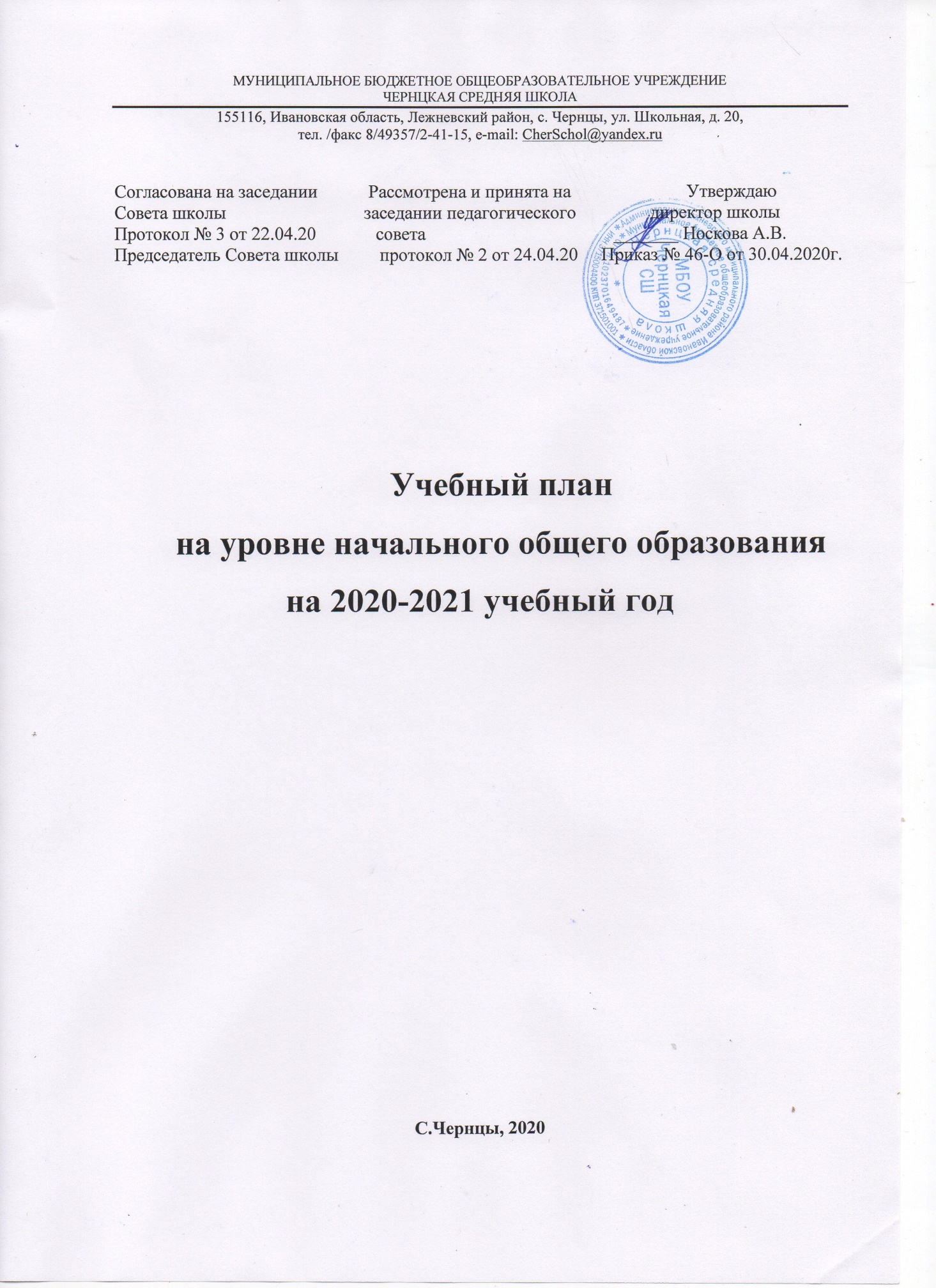 МУНИЦИПАЛЬНОЕ БЮДЖЕТНОЕ ОБЩЕОБРАЗОВАТЕЛЬНОЕ УЧРЕЖДЕНИЕЧЕРНЦКАЯ СРЕДНЯЯ ШКОЛА155116, Ивановская область, Лежневский район, с. Чернцы, ул. Школьная, д. 20,тел. /факс 8/49357/2-41-15, e-mail: CherSchol@yandex.ruСогласована на заседании           Рассмотрена и принята на                         УтверждаюСовета школы                              заседании педагогического                директор школыПротокол № 3 от 22.04.20             совета                                         _______ Носкова А.В.Председатель Совета школы         протокол № 2 от 24.04.20     Приказ № 46-О от 30.04.2020г.Учебный планна уровне среднего общего образованияна 2020-2021 учебный годС.Чернцы, 2020ПОЯСНИТЕЛЬНАЯ ЗАПИСКАУчебный план 1-4 классов МБОУ Чернцкая СШ основывается на следующих нормативных документах Правительства РФ, Министерства образования и науки России:Конституция РФ (ст.43,44);Закон «Об образовании в Российской Федерации» от 29 декабря 2012 года №273-ФЗ;Приказ Министерства образования и науки Российской Федерации №373 от 06.10.2009г. «Об утверждении и введении в действие федерального государственного образовательного стандарта начального общего образования»Приказ Минобрнауки России от 26.10.2010г. «О внесении изменений в федеральный государственный образовательный стандарт начального общего образования, утверждённый приказом Министерства образования и науки Российской Федерации от 06.10.2009 г. № 373».Постановление главного государственного санитарного врача РФ от 29.12.2010г. №189 «Об утверждении СанПиН 2.4.2.2821-10 "Санитарно-эпидемиологические требования к условиям и организации обучения в общеобразовательных учреждениях"Федеральный государственный образовательный стандарт начального общего образования, утвержденный приказом Министерства образования и науки Российской Федерации от 06.10.2009 г. № 373 (в ред. приказов от 26 ноября 2010 г. № 1241, от 22.09.2011 г. № 2357, от 18.12.2012 г. № 1060)Приказ Минобрнауки РФ от 30.08.2013 №1015 «Об утверждении Порядка организации и осуществления образовательной деятельности по основным образовательным программам – образовательным программам начального общего, основного общего и среднего общего образования»;Примерная основная образовательная программа образовательного учреждения, рекомендованная к использованию образовательными учреждениями РФ Координационным советом при Департаменте общего образования Минобрнауки России по вопросам организации введения ФГОС (протокол заседания Координационного совета № 1 от 27 – 28 июля 2010г.).Письмо Министерства образования и науки РФ от 15 февраля 2017 года № МОН-П-617 «Об изучении русского языка, родного языка из числа языков народов Российской Федерации»Письмо Министерства образования и науки РФ от 9 октября 2017 г № ТС-945/08 «О реализации прав  граждан на получение образования на родном языке»Письмо Рособрнадзора РФ от 20 июня 2018 г № 05-192 «О вопросах изучения родных языков  из числа языков народов РФ»Приказ Департамента образования Ивановской области от 12 декабря 2018 г № 1764-о «Об утверждении дорожной карты введения родного языка и родной литературы в общеобразовательных организациях Ивановской области»Образовательная программа начального общего образования МБОУ Чернцкой СШ в соответствии с ФГОС НОО.Уровень начального общего образования – сложившееся, самоценное, самостоятельное и обязательное звено в системе непрерывного и общего образования. Усиление внимания к воспитанию и развитию школьников определяет ориентацию на достижение планируемых результатов не только на предметные знания и умения, но и на такие важные для характеристики выпускника начальной школы качества, как учебная и речевая деятельность, культура поведения, усвоение эстетических норм и другое. На первой ступени обучения закладывается база, фундамент всего последующего образования. В начальной школе формируются универсальные учебные действия, закладывается основа учебной деятельности ребенка — система учебных и познавательных мотивов, умение принимать, сохранять, реализовывать учебные цели, умение планировать, контролировать и оценивать учебные действия и их результат. Начальная ступень школьного обучения обеспечивает познавательную мотивацию и интересы учащихся, их готовность и способность к сотрудничеству и совместной деятельности учения с учителем и одноклассниками, формирует основы нравственного поведения, определяющего отношения личности с обществом и окружающими.Срок освоения программ начального общего образования – 4 года.Обучение в 1 - 4 классах осуществляется в соответствии с ФГОС.Учебный план начального общего образования состоит из двух частей – обязательной части и части, формируемой участниками образовательных отношений. Обязательная часть учебного плана определяет состав учебных предметов обязательных предметных областей и учебное время, отводимое на их изучение по классам (годам) обучения. Кроме того, обязательная часть учебного плана отражает содержание образования, которое обеспечивает решение важнейших целей современного начального образования:формирование гражданской идентичности обучающихся;приобщение обучающихся к общекультурным и национальным ценностям, информационным технологиям;формирование здорового образа жизни, элементарных правил поведения в экстремальных ситуациях;личностное развитие обучающегося в соответствии с его индивидуальностью.Часть учебного плана, формируемая участниками образовательных отношений, обеспечивает реализацию индивидуальных потребностей обучающихся. Время, отводимое на данную часть внутри максимально допустимой недельной нагрузки обучающихся, использовано в 2020-2021 учебном году на увеличение учебных часов, отводимых на изучение отдельных учебных предметов обязательной части и на преподавание учебных предметов этнокультурной направленности.Обязательные предметные области и основные задачиреализации содержания предметных областей:В ходе освоения образовательных программ начального общего образования формируются базовые основы и фундамент всего последующего обучения, в том числе:закладывается основа формирования учебной деятельности ребёнка - система учебных и познавательных мотивов, умение принимать, сохранять, реализовывать учебные цели, умение планировать, контролировать и оценивать учебные действия и их результат;формируются универсальные учебные действия (познавательные, регулятивные, коммуникативные);	развивается познавательная мотивация и интересы обучающихся, их готовность и способность к сотрудничеству и совместной деятельностиучащегося с учителем и одноклассниками, формируются основы нравственного поведения, определяющего отношения личности с обществом и окружающими людьми.Содержание образования на этом уровне реализуется преимущественно за счет введения учебных предметов, обеспечивающих целостное восприятие мира. Организация учебного процесса осуществляется на основе системно-деятельностного подхода, результатом которого являются личностные, метапредметные и предметные достижения в рамках ФГОС НОО.Инвариантная часть представлена учебными предметами в полном объеме с соблюдением недельной часовой нагрузки по каждому предмету: в 1-м классе – 21 час, во 2-4 классах – 23 часа.Предметная область «Русский язык и литературное чтение» включает учебные предметы: «Русский язык» и «Литературное чтение», которым предшествует курс «Обучение грамоте» в 1-ом классе.Содержание «Русского языка» направлено на развитие речи, мышления, воображения школьника, способности выбирать средства языка в соответствие с условиями общения, на воспитание позитивного эмоционально-ценностного отношения к русскому языку, пробуждение познавательного интереса к слову, стремления совершенствовать свою речь.«Литературное чтение» ориентировано на формирование и совершенствование всех видов речевой деятельности младшего школьника (слушание, чтение, говорение, письмо, различные виды пересказа), на знакомство с богатым миром отечественной детской литературы, на развитие нравственных и эстетических чувств школьника.На изучение предмета «Русский язык» в 1-4 классах отводится по 4,5 ч в неделю.На «Литературное чтение» отведено по 3,5 часа в неделю 1-3 классах и 2,5 часа в 4 классе. Изучение ориентировано на формирование и совершенствование всех видов речевой деятельности младших школьников (слушание, говорение, чтение, письмо, различные виды пересказов), на знакомство с богатым миром отечественной и зарубежной детской литературы, на развитие нравственных и эстетических чувств у школьников. Учебный план начального общего образования обеспечивает возможность преподавания и изучения родного языка из числа языков народов Российской Федерации, в том числе русского языка как родного языка.Предметная область «Родной язык и литературное чтение на родном языке» включает учебные предметы: «Родной (русский язык)» и «Литературное чтение на родном (русском) языке». Изучение данных предметов предусмотрено в 1-4 классах.На учебный предмет «Родной (русский) язык» отводится по 0,5 ч в неделю в каждом классе.Основные задачи реализации содержания предмета «Родной (русский) язык»:воспитание ценностного отношения к родному языку как хранителю культуры, включение в культурно-языковое поле своего народа;формирование причастности к свершениям и традициям своего народа, осознание исторической преемственности поколений, своей ответственности за сохранение культуры народа;обогащение активного и потенциального словарного запаса, развитие у обучающихся культуры владения родным языком во всей полноте его функциональных возможностей в соответствии с нормами устной и письменной речи, правилами речевого этикета;получение знаний о родном языке как системе и как развивающемся явлении, о его уровнях и единицах, о закономерностях его функционирования, освоение базовых понятий лингвистики, формирование аналитических умений в отношении языковых единиц и текстов разных функционально-смысловых типов и жанров.Предметные результаты изучения учебного предмета «Родной (русский) язык» должны отражать:совершенствование видов речевой деятельности (аудирование, чтение, говорение и письмо), обеспечивающих эффективное взаимодействие с окружающими людьми в ситуациях формального и неформального межличностного и межкультурного общения;понимание определяющей роли языка в развитии интеллектуальных и творческих способностей личности в процессе образования и самообразования;использование коммуникативно-эстетических возможностей родного языка;расширение и систематизацию научных знаний о родном языке; осознание взаимосвязи его уровней и единиц; освоение базовых понятий лингвистики, основных единиц и грамматических категорий родного языка;формирование навыков проведения различных видов анализа слова (фонетического, морфемного, словообразовательного), синтаксического анализа словосочетания и предложения, а также многоаспектного анализа текста; обогащение активного и потенциального словарного запаса, расширение объема используемых в речи грамматических средств для свободного выражения мыслей и чувств на родном языке адекватно ситуации и стилю общения;овладение основными стилистическими ресурсами лексики и фразеологии родного языка, основными нормами родного языка (орфоэпическими, лексическими, грамматическими, орфографическими, пунктуационными), нормами речевого этикета; приобретение опыта их использования в речевой практике при создании устных и письменных высказываний; стремление к речевому самосовершенствованию;8) формирование ответственности за языковую культуру как общечеловеческую ценность.На учебный предмет «Литературное чтение на родном (русском) языке» отводится по 0,5 ч. в каждом классе.Предметные результаты изучения учебного предмета «Литературное чтение на родном (русском) языке» должны отражать:осознание значимости чтения и изучения родной литературы для своего дальнейшего развития; формирование потребности в систематическом чтении как средстве познания мира и себя в этом мире, гармонизации отношений человека и общества, многоаспектного диалога;понимание родного литературного чтения как одной из основных национально- культурных ценностей народа, как особого способа познания жизни;обеспечение культурной самоидентификации, осознание коммуникативно- эстетических возможностей родного языка на основе изучения выдающихся произведений культуры своего народа, российской и мировой культуры;воспитание квалифицированного читателя со сформированным эстетическим вкусом, способного аргументировать свое мнение и оформлять его словесно в устных и письменных высказываниях разных жанров, создавать развернутые высказывания аналитического и интерпретирующего характера, участвовать в обсуждении прочитанного, сознательно планировать свое досуговое чтение;развитие способности понимать литературные художественные произведения, отражающие разные этнокультурные традиции;овладение процедурами смыслового и эстетического анализа текста на основе понимания принципиальных отличий литературного художественного текста от научного, делового, формирование умений воспринимать, анализировать, критически оценивать и интерпретировать прочитанное, осознавать художественную картину жизни, отраженную в литературном произведении, на уровне не только эмоционального восприятия, но и интеллектуального осмысления.Предметная область «Иностранные языки» включает учебный предмет«Иностранный язык».Иностранный язык (английский) изучается со 2-го класса, 2 часа в неделю; формирует элементарные коммуникативные умения говорения, аудирования, чтении и письме; развивает речевые способности, внимание, мышление, память и воображение младшего школьника.Предметная область «Математика и информатика» реализуется предметом«Математика». Основные задачи курса в 1 классе: развитие математической речи обучающихся, логического и алгоритмического мышления, воображения; во 2-4 классах – полноценное интеллектуальное развитие, формирование мыслительных процессов, логического мышления, пространственных ориентировок, а также математическая подготовка обучающихся к дальнейшему обучению.Предметная область «Обществознание и естествознание (Окружающий мир)» реализуется средствами предмета «Окружающий мир» в 1-4 классах отводится 2 часа в неделю. Его содержание носит интегративный характер, объединяя знания о природе, человеке и обществе, представляя младшим школьникам целостный и в то же время многогранный образ мира с его взаимосвязями и взаимозависимостями, формируя экологическую и культурологическую грамотность обучающихся, нравственно-этические и безопасные нормы взаимодействия с окружающей природной и социальной средой.Изучение предметов области «Искусство» (ИЗО и Музыка) направлено на развитие способности к эмоционально-ценностному восприятию произведений изобразительного и музыкального искусства, выражению в творческих работах своего отношения к окружающему миру. На предметы «ИЗО», «Музыка» отводится по 1 часу в неделю.Учебный предмет «Технология» предметной области «Технология» формирует практико-ориентированную направленность содержания обучения, создает условия для развития инициативности, изобретательности, гибкости и вариативности мышления у школьников. На этот предмет отводится 1 час в неделю. В соответствии с ФГОС НОО достижение предметных и метапредметных результатов, связанных с использованием информационных технологий, возможно как в рамках предметов «Математика» (входящего в предметную область«Математика и информатика»), «Технология», так и в рамках других предметных областей, изучаемых в начальной школе.Комплексный учебный курс «Основы религиозных культур и светской этики» (ОРКСЭ) предметной области «Основы религиозных культур и светской  этики» преподаётся в 4-м классе, 1 час в неделю, с целью формирования у младшего школьника мотивации к осознанному нравственному поведению, основанному на знании и уважении культурных и религиозных традиций многонационального народа России (согласно приказа Минобрнауки РФ от 01.02.2012 № 74 и плана мероприятий, утверждённого распоряжением Правительства РФ от 28.01.2012 N 84-р). ОРКСЭ изучается обучающимся с его согласия и по выбору его родителей (законных представителей). Предметная область «Физическая культура» представлена учебным предметом «Физическая культура», основная цель которого – формирование у обучающихся основ здорового образа жизни, увеличения двигательной активности и развития физических качеств обучающихся. На изучение предмета «Физическая культура» отводится 3 часа в неделю за счет увеличения на 1 час максимально допустимой недельной нагрузки (согласно СанПиН 2.4.2. 2821 – 10 и приказа Министерства образования и науки РФ от 30.08.2010 г. №889).Учебный план определяет:структуру обязательных предметных областей Русский язык и литературное чтение, Иностранные языки, Математика и информатика, Обществознание и естествознание, Основы религиозных культур и светской этики, Искусство, Технология, Физическая культура;учебное время, отводимое на изучение предметов;общий объём нагрузки и максимальный объём аудиторной нагрузки обучающихся:1 класс работает по пятидневной учебной неделе. Продолжительность уроков – в первом полугодии (в сентябре, октябре - по 3 урока в день по 35 минут каждый, в ноябре - декабре - по 4 урока по 35 минут каждый), во втором полугодии: январь - май - по 4 урока по 45 минут каждый). Продолжительность учебного года 33 недели.2 – 4 классы работают по пятидневной учебной неделе. Продолжительность урока – 45 минут. Продолжительность учебного года – 34 недели.Продолжительность учебного года на уровне начального общего образования, продолжительность каникул и продолжительность урока устанавливается образовательным учреждением также в соответствии действующими Санитарно-эпидемиологическими  правилами и нормативами. Формы промежуточной аттестацииОсвоение обучающимися 1 класса образовательной программы начального общего образования  сопровождается промежуточной аттестацией в форме:комплексной диагностической работы по проверке сформированности метапредметных умений;проверки техники чтения.Освоение обучающимися 2-3-х классов образовательной программы начального общего образования сопровождается промежуточной аттестацией в форме:диктанта с грамматическим заданием по русскому языку;контрольной работы по математике;комплексной диагностической работы по проверке сформированности метапредметных умений;проверки техники чтения.Четвертый классВсероссийской проверочной работы по русскому языку;Всероссийской проверочной работы по математике;Всероссийской проверочной работы по окружающему миру; защита группового проекта.По остальным предметам учебного плана на уровне начального общего образования промежуточная аттестация осуществляется на основании среднего балла по предмету.По предмету Основы религиозных культур и светской этики ведется безотметочное обучение.Учебный план 1-4 классов, реализующих образовательную программу начального общего образования (недельный)N п/пПредметные областиОсновные задачи реализации содержания1Русский язык и литературное чтениеФормирование первоначальных представлений о русском языке как государственном языке Российской Федерации, как средстве общения людей разных национальностей в России и за рубежом. Развитие диалогической и монологической устной и письменной речи, коммуникативных умений, нравственных и эстетических чувств, способностей к творческой деятельности.2Родной язык и литературное чтение на родном языке1 Формирование первоначальных представлений о единстве и многообразии языкового и культурного пространства России, о языке как основе национального самосознания. Развитие диалогической и монологической устной и письменной речи на родном языке, коммуникативных умений, нравственных и эстетических чувств, способностей к творческой деятельности на родном языке.3Иностранный языкФормирование дружелюбного отношения и толерантности к носителям другого языка на основе знакомства с жизнью своих сверстников в других странах, с детским фольклором и доступными образцами детской художественной литературы, формирование начальных навыков общения в устной и письменной форме с носителями иностранного языка, коммуникативных умений, нравственных и эстетических чувств, способностей к творческой деятельности на иностранном языке.4Математика и информатикаРазвитие математической речи, логического и алгоритмического мышления, воображения, обеспечение первоначальных представлений о компьютерной грамотности5Обществознание и естествознание (Окружающий мир)Формирование уважительного отношения к семье, населенному пункту, региону, России, истории, культуре, природе нашей страны, ее современной жизни. Осознание ценности, целостности и многообразия окружающего мира, своего места в нем. Формирование модели безопасного поведения в условиях повседневной жизни и в различных опасных и чрезвычайных ситуациях. Формирование психологической культуры и компетенции для обеспечения эффективного и безопасного взаимодействия в социуме.6Основы религиозных культур и светской этикиВоспитание способности к духовному развитию, нравственному самосовершенствованию. Формирование первоначальных представлений о светской этике, об отечественных традиционных религиях, их роли в культуре, истории и современности России7ИскусствоРазвитие способностей к художественно-образному, эмоционально-ценностному восприятию произведений изобразительного и музыкального искусства, выражению в творческих работах своего отношения к окружающему миру8ТехнологияФормирование опыта как основы обучения и познания, осуществление поисково-аналитической деятельности для практического решения прикладных задач с использованием знаний, полученных при изучении других учебных предметов, формирование первоначального опыта практической преобразовательной деятельности9Физическая культураУкрепление здоровья, содействие гармоничному физическому, нравственному и социальному развитию, успешному обучению, формирование первоначальных умений саморегуляции средствами физической культуры. Формирование установки на сохранение и укрепление здоровья, навыков здорового и безопасного образа жизни.Предметные областиУчебные предметыКлассыКлассыКлассыКлассыПредметные областиУчебные предметыIIIIIIIVПредметные областиОбязательная частьКоличество часовКоличество часовКоличество часовКоличество часовРусский язык и литературное чтениеРусский язык4,54,54,54,5Русский язык и литературное чтениеЛитературное чтение3,53,53,52,5Родной язык и литературное чтение на родном языке Родной язык0,50,50,50,5Родной язык и литературное чтение на родном языке Литературное чтение на родном языке0,50,50,50,5Иностранный языкИностранный язык (английский)–222Математика и информатикаМатематика4444Обществознание и естествознаниеОкружающий мир2222Основы религиозных культур и светской этикиОсновы религиозных культур и светской этики–––1ИскусствоМузыка1111ИскусствоИЗО1111ТехнологияТехнология1111Физическая культураФизическая культура3333ИТОГО21232323Часть, формируемая участниками образовательного процессаЧасть, формируемая участниками образовательного процесса----Максимально допустимая недельная нагрузкаМаксимально допустимая недельная нагрузка21232323